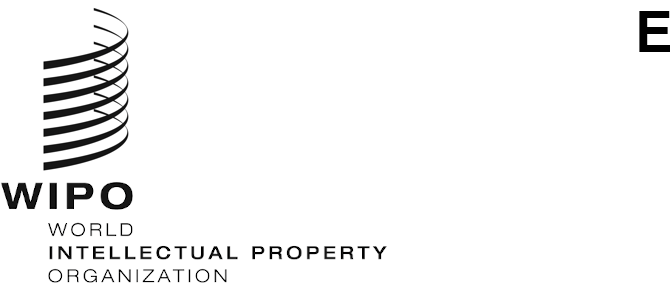 WO/GA/53/8ORIGINAL: EnglishDATE: July 21, 2020WIPO General AssemblyFifty-Third (29th Extraordinary) Session
Geneva, September 21 to 29, 2020WIPO Arbitration and Mediation Center, including Domain NamesDocument prepared by the SecretariatThis document provides an update on the WIPO Arbitration and Mediation Center’s (“Center”) activities as an international resource for time- and cost-efficient alternatives to court litigation of intellectual property (IP) disputes, acting as an administrator of cases as well as a provider of legal and organizational expertise in alternative dispute resolution (ADR).This document also provides an update on the domain name-related activities of WIPO, as previously reported in WO/GA/51/15. It covers the Center’s administration of domain name disputes under different policies and various related aspects of the Internet Domain Name System (DNS), as well as selected policy developments, including rights protection mechanisms (RPMs) for the introduction of new generic top-level domains (gTLDs), the review by the Internet Corporation for Assigned Names and Numbers (ICANN) of the Uniform Domain Name Dispute Resolution Policy (UDRP) and other RPMs, and the status of the recommendations made by the Member States of WIPO in the context of the Second WIPO Internet Domain Name Process.I.	ARBITRATION AND MEDIATION OF IP DISPUTESA.	ARBITRATION AND MEDIATION CASE ADMINISTRATIONThe mediation and arbitration procedures offered by the Center aim to meet parties’ needs for time- and cost-effectiveness in the resolution of disputes in relation to IP rights. The Center is engaged in the management and resolution of cases conducted under those procedures, which includes training, appointing, and supporting qualified arbitrators and mediators, and maintaining up-to-date case administration infrastructure. Cases under the WIPO Mediation, Arbitration, and Expedited Arbitration Rules (WIPO Rules) since the last Assemblies involved Research and Development (R&D) agreements, patent, trademark, and copyright licensing, copyright collective management, distribution agreements, software development and licensing, and television formats.  The issues involved included patent, trademark, and copyright infringement, patent exhaustion, co-ownership of a patent, breach of contract, royalty payments, determination of copyright licensing terms, re-inclusion in a R&D consortium, removal of content from online platforms, specific performance, including withdrawal of a legal action, and trademark oppositions pending before an Intellectual Property Office.During the period, a range of large-sized companies (including biotech/pharma and online platforms), small- and medium-sized businesses, universities and research organizations, and individuals, from 46 countries used the Center’s procedures, including Good Offices. Cases are normally filed with the Center on the basis of a prior contract clause or, less frequently, post-dispute submission agreement (including court referrals), and also by unilateral request under Article 4 of the WIPO Mediation Rules. Over 30 percent of cases involved more than two parties. Thirty percent of cases involved parties that also use WIPO’s Patent Cooperation Treaty (PCT), Madrid, or Hague services.The Center continued to undertake initiatives to facilitate access for potential users to WIPO ADR. As part of the efforts to lower barriers for parties, the Center promoted its online case administration resources, including videoconferencing. By now some 30 percent of WIPO parties have used the – recently enhanced – WIPO eADR electronic case facility to add efficiency to their arbitration proceedings. The Center also makes available an online clause generator that allows parties to build core clauses and submission agreements. These resources as well as the Center initiatives covered in paragraphs 14 to 18 have been meeting with increased demand in the COVID-19 conditions. Since the 2019 Assemblies, the Center updated the WIPO Rules to reflect developments in international ADR norms. Effective from January 1, 2020, new provisions in the WIPO Mediation Rules facilitate the enforcement of settlement agreements as may be required under the recently concluded Singapore Convention on Mediation. Furthermore, to clarify the availability of mediation as a party option in the course of an arbitration procedure, the revised WIPO Arbitration and Expedited Arbitration Rules now make express reference to mediation, adding to the existing settlement incentives in WIPO cases. As it is, some 40 per cent of WIPO arbitrations and expedited arbitrations result in the settlement of the dispute prior to the tribunal’s issuance of an award.The Center also provides tailored ADR services for specific sectors; the Center’s website provides a full overview of the range of these services. One example is the Center’s services for disputes concerning fair, reasonable and non-discriminatory (FRAND) terms for standard-essential patents (SEPs). B.	COLLABORATION WITH INTELLECTUAL PROPERTY OFFICESAnother core area of Center activity is collaboration with a growing number of IP and Copyright Offices (IPOs) and Courts in their establishment of optional ADR frameworks, the organization of training programs and promotional activities, and case administration as appropriate. Since the 2019 Assemblies, the Center has entered into collaborations with IP authorities in eight Member States. The Center collaborates with IPOs to raise awareness of the advantages of ADR options to prevent and resolve IP and technology disputes outside the courts or other adjudicative bodies. In the period, such contact consisted of the development of country-tailored information materials for interested parties concerning ADR options, including on online case administration; training and joint events for stakeholders to inform them of the benefits of mediation and arbitration for resolving IP and related disputes; and referring party inquiries received by an IPO to the Center for further assistance (notably in infringement cases).Some IPOs have developed ADR options or encourage parties to use such options, in the context of proceedings pending before them, notably trademark or patent opposition proceedings. The Center worked with IPOs in the development of mediation and expert determination options for such ADR proceedings. The Center also collaborated with IPOs in the administration of cases submitted by parties under such schemes. In the area of copyright, some IPOs administer ADR proceedings in domestic disputes and designate the Center as administrator of cases where one or both parties are domiciled outside the country.  Additionally, the Center collaborated in the development of R&D model agreements, the dispute resolution provisions of which include WIPO mediation followed by WIPO expedited arbitration options.Reflecting this growing experience, the updated WIPO Guide on Alternative Dispute Resolution for IPOs and Courts provides a broad overview of ADR for IP disputes and presents options for interested IPOs and Courts to integrate ADR into their existing processes. The Guide also outlines the Center’s collaborations and provides examples of related model documents.C.	ADR INFORMATION RESOURCESDuring the period, to meet with the increased demand for online ADR resources and training, the Center has continued with existing outreach channels, such as its quarterly ADR Highlights newsletter, while expanding or opening new social and other media for users or potential users of WIPO ADR services.  (a)	WebinarsThe Center is increasingly working with webinars, which it makes available to stakeholders with content tailored to their area of interest in a range of languages. Since the 2019 Assemblies, the Center has organized or co-organized some 30 webinars, with over 10,500 registrants from 170 countries.(b)	Digital Copyright Dispute SurveyNoting the increase in digital copyright disputes in its cases, the Center conducted the WIPO-MCST Survey on the Use of ADR Mechanisms for Business to Business (B2B) Digital Copyright- and Content-related Disputes, which attracted over 1,000 participants in several languages. A report on the Survey results will be made available to provide insight into such disputes across industries internationally, including current use of procedures such as mediation and arbitration, as compared to court litigation, to resolve such disputes. The survey report should also inform the potential development of adapted ADR procedures for these types of disputes.(c)	Center LinkedIn PageThe Center launched a LinkedIn page, which acts as a platform for the IP, technology, and ADR community to keep current with WIPO ADR developments, events, and publications. With over 4,400 followers, the Center’s LinkedIn presence is already an active IP ADR resource.(d)	WIPO Mediation PledgeThe Center continued to promote the WIPO Mediation Pledge for IP and Technology Disputes. Signatories and collaborating entities agree to promote mediation as an alternative to court litigation in order to reduce the impact of disputes in innovation and creative processes. Participants now number over 500, including some 20 Member State IPOs and 10 IP and ADR industry associations.II.	DOMAIN NAME CASE ADMINISTRATIONA.	UDRPThe DNS raises a number of challenges for the protection of IP, which, due to the global nature of the Internet, call for an international approach. WIPO has addressed these challenges since 1998 by developing specific solutions, most notably in the First and Second WIPO Internet Domain Name Processes. Through the Center, WIPO provides trademark owners with efficient international mechanisms to deal with the bad-faith registration and use of domain names corresponding to their trademark rights. The principal mechanism administered by the Center, the UDRP, was adopted by ICANN on the basis of recommendations made by WIPO in the First WIPO Process.Limited in scope to clear cases of bad faith, the UDRP has proven in high demand by trademark owners. Since December 1999, the Center has administered over 48,000 UDRP-based cases. Right holders in 2019 filed a record 3,693 UDRP-based complaints with the Center, as businesses reacted to the proliferation of websites used for counterfeit sales, fraud, phishing, and other forms of online trademark abuse. In June 2019, the total number of domain names in WIPO UDRP-based cases passed 88,000.WIPO commemorated the 20th anniversary of the UDRP with a Conference in Geneva in October. The event was attended by over 140 WIPO Panelists as well as some 100 brand owners, trademark practitioners, counsel, and other Internet stakeholders, who took stock and looked ahead in terms of UDRP jurisprudence, ADR system design, and relevant Internet developments. Opening the Conference, the Director General paid tribute to Panelists for their service to the cause of combating online trademark abuse. The Director General further recalled the extraordinary success of the UDRP as a durable international solution that has addressed a global problem effectively and has helped build trust in the Internet for commercial transactions.A diverse mixture of enterprises, institutions, and individuals used the Center’s domain name dispute resolution procedures in 2019. The top sectors for complainant business activity were Biotechnology and Pharmaceuticals, Internet and Information Technology, Banking and Finance, Fashion, and Retail.  Reflecting the global scope of this dispute mechanism, named parties to WIPO cases in 2019 covered 122 countries, for a new total of 180 since the UDRP’s inception. In function of the language of the registration agreement of the domain name at issue, WIPO UDRP proceedings have so far been conducted in 21 languages.All WIPO UDRP panel decisions are posted on the Center’s website. The Center’s online WIPO Overview of WIPO Panel Views on Selected UDRP Questions (WIPO Overview 3.0) remains a vital globally-consulted overview of broad decision trends on important case issues covering 100 topics, including reference to almost 1,000 representative decisions from over 265 WIPO Panelists. To facilitate access to decisions according to subject matter, the Center also offers an online searchable Legal Index of WIPO UDRP Decisions. These WIPO resources are accessible free of charge.Mindful of WIPO’s foundational role in the UDRP, the Center monitors developments in the DNS with a view to adjusting its resources and practices. The Center regularly organizes Domain Name Dispute Resolution Workshops to update interested parties, as well as meetings of its Domain Name Panelists.B.	COUNTRY CODE TOP-LEVEL DOMAINS (CCTLD)While the mandatory application of the UDRP is limited to domain names registered in gTLDs (such as .com) and more recently introduced new gTLDs, the Center also assists ccTLD registries in their establishment of registration conditions and dispute resolution procedures that conform with best practices in registry management and IP protection. Some ccTLD registries adopt the UDRP directly, while others have adopted UDRP-based procedures which take account of particular circumstances and needs of individual ccTLDs. The Center provides domain name dispute resolution services to over 75 ccTLD registries, including the .CN and .中国 (China) domain added in the latter part of 2019.For all ccTLDs concerned, the Center offers significantly expanded online party resources, including eligibility criteria for registration, supported characters, and multilingual model pleadings and filing information, as well as summaries of relevant differences between the respective UDRP-based ccTLD policies and the UDRP. This information is summarized in the Guide to WIPO’s services for country code top-level domain registries.III.	POLICY DEVELOPMENTS IN THE DNS A number of policy developments in relation to ICANN present both opportunities and challenges for owners and users of IP rights. One is ICANN’s introduction of a significant number of new gTLDs. Such new gTLDs may be of an “open” nature (similar to .com), or may take on more specific or restrictive characteristics, for example taking the form of .[brand], .[city], .[community], .[culture], .[industry], or .[language]. A noteworthy element of this growth of the DNS concerns the introduction of Internationalized Domain Names (IDNs) at the top level – expanding the DNS’ linguistic availability. Also, ICANN’s expansion of the DNS raises rights protection questions in connection with the Second WIPO Process.A.	NEW GTLDSICANN implementation of its New gTLD Program, formally approved in June 2011, is detailed in its much-revised “Applicant Guidebook”. Delegation of the first new gTLDs into the Internet’s Root Zone took place in October 2013, with nearly all of the unique over 1,200 gTLDs delegated by June 2019. ICANN is planning on another round of new gTLDs likely in the next few years.The Center remains committed to working with stakeholders to attempt to safeguard the observance of general principles of IP protection in new gTLDs. A number of the RPMs emerged from a series of ICANN committees and processes for new gTLDs. Set out below is a broad description of these ICANN RPMs, for the top level and the second level respectively.(a)	Top Level RPMs(i)	Pre- (TLD) Delegation Dispute Resolution ProcedureThis mechanism allowed trademark owners to lodge Legal Rights Objections (LRO) to new gTLD applications at the top level where certain substantive criteria were met. The Center assisted ICANN in the establishment of these criteria on the basis of the “WIPO Joint Recommendation Concerning Provisions on the Protection of Marks, and Other Industrial Property Rights in Signs, on the Internet”.Appointed by ICANN as the exclusive provider of LRO dispute resolution services, the Center received 69 compliant LRO filings, which it completed processing by September 2013. All WIPO LRO expert panel determinations are available on the Center’s website, as is a Center report on the LRO process. (ii)	Post- (TLD) Delegation Dispute Resolution Procedure (PDDRP) In early 2009, the Center communicated to ICANN a concrete substantive proposal for a permanent administrative option that would allow for the filing of a complaint with respect to an approved new gTLD registry operator whose manner of operation or use of its registry is alleged to cause or materially contribute to trademark abuse. The proposal’s intent was to offer standardized assistance to ICANN’s own compliance oversight responsibilities, by providing an administrative alternative to court litigation, encouraging responsible conduct by relevant actors and including appropriate registry safe-harbors. Following various ICANN processes, including consultations with registry operators, the effectiveness of this PDDRP in the form adopted by ICANN remains uncertain, in particular given the addition of overlapping procedural layers, and issues concerning the intended substantive scope of this mechanism, such as its exclusion of ‘willful blindness’ as a legal basis. Notably in late 2016, a group of brand owners opted to file a Public Interest Commitment Dispute Resolution Procedure (PICDRP) instead of using the available PDDRP. In light of broader policy interests, the Center in 2013 agreed with ICANN to become a provider for the trademark PDDRP.(b)	Second Level RPMs(i)	Trademark Clearinghouse (TMCH)ICANN’s New gTLD Program includes a TMCH as a centralized repository of authenticated trademark data which could be invoked as the basis for filing under new gTLD RPMs. The Center has commented that the TMCH should not unfairly burden rights holders in the treatment of trademark registrations legitimately obtained through examination and registration systems as applied in many global jurisdictions, and that, if and where relevant, practical measures may be envisaged to identify any allegedly inappropriate invocation of rights in specific contexts. According to available information, it appears that through June 2019, the TMCH had received some 45,000 entries.(ii)	Uniform Rapid Suspension (URS) SystemWhile importantly, the UDRP remains available as a curative tool for new gTLD disputes involving the considered transfer of a disputed domain name to the trademark owner, ICANN has introduced what is intended to be a lighter second-level RPM for appropriate cases. Having evolved from a sequence of ICANN processes and committees, the URS continues to raise a number of questions, including its relationship to the UDRP. ICANN invited tenders from prospective URS providers, to which after careful consideration of the ICANN URS model and related resources, the Center has not been in a position to apply. The Center continues to closely monitor developments. B.	ICANN’S PLANNED REVISION OF THE WIPO-INITIATED UDRP AND OTHER RPMsAccommodating the dynamic development of the DNS, the UDRP has been offering a highly effective alternative to court litigation for trademark owners, domain name registrants, and registration authorities. Despite discussions in 2011 in which the clear majority of participants were of the opinion that more harm than good could result from any review of the UDRP by ICANN as a registration-driven body, a decision was taken by ICANN’s Generic Names Supporting Organization (GNSO) to review the UDRP following the launch of new gTLDs. ICANN’s Preliminary Issue Report on this topic was published in October 2015 describing a range of complex substantive and process-related questions. In this regard, the Center provided observations highlighting both the UDRP’s long-proven success and the risks associated with any attempted ICANN revision of the UDRP. Following a public comment period, ICANN published its Final Issue Report in January 2016 recommending that the GNSO launch a Policy Development Process (PDP) to review all RPMs in two phases; the initial phase, expected to wrap up in the course of 2020, is focusing on RPMs developed for the New gTLD Program, notably the TMCH (including “Sunrise” and “Claims” RPMs) and URS, whereas the second phase will then focus on the UDRP. This is a matter of serious concern, and the Center continues to closely follow ICANN stakeholders’ intentions with regard to the UDRP and trademark RPMs generally. In this effort, the Center where relevant is in contact with trademark stakeholders such as ECTA, INTA, and MARQUES.C.	GDPR AND THE WHOIS DATABASEThe European Union’s General Data Protection Regulation (GDPR) came into force on May 25, 2018. As stated by the European Commission, the overarching aim of the GDPR is to address privacy and data concerns, whereby these aims must be measured against legitimate third-party interests such as contracts and legal disputes. After May 25, 2018, publicly-available WhoIs data significantly no longer includes full contact details for the domain name registrant. Instead, publicly-available WhoIs data is generally limited to the “registrant organization” and country. Notably, the registrant’s name and email address will in most instances not be visible. However, in order to facilitate contact with the domain name registrant, the concerned registrar is required to provide an “anonymized” email address or web-based contact form. Despite these public limitations, where a UDRP complaint has been submitted to a UDRP provider, ICANN-compliant registrars will normally provide WhoIs information on request from such provider (and at the same time “lock” the domain name’s registration and registrar details), further to due process requirements codified in the UDRP Rules. The ICANN “Temporary [contract] Specification” for gTLD Registration Data expressly acknowledged that registrars must provide full “Registration Data” to UDRP providers. This appeared to be on the recognition that UDRP providers meet the GDPR’s Article 6(1)(f) “legitimate purposes” and Article 6(1)(b) “performance of a contract” criteria, such that registrars can and should provide WhoIs data to UDRP providers. The Center continues to closely monitor the impact of the GDPR on UDRP proceedings. Separate from the Center’s UDRP function, with a view to addressing broader IP enforcement concerns occasioned by GDPR implementation, there are significant ongoing stakeholder discussions on a possible WhoIs “accreditation and access” model, including as to a potential WIPO role to certify IP owners’ rights for such access. ICANN debate continues as to the specifics of what has also been called a System for Standardized Access/Disclosure to non-public gTLD registration data (“SSAD”) system. D.	IDNSAs observed in paragraph 28, another noteworthy policy development in the DNS is the introduction of IDNs (non-Latin script) at the top level. Many of these were among the first new gTLDs announced by ICANN for delegation in the DNS root zone. E.	OTHER IDENTIFIERSIn addition to and in connection with the above, there are further developments taking place at ICANN in relation to the protection of non-trademark identifiers.(a)	International Governmental Organizations (IGOs)It is recalled that the First WIPO Process addressed the relationship between domain names and trademarks. The Second WIPO Process concerned the relationship between domain names and other types of identifiers that had not been addressed, including country names and IGO names and acronyms.The 2002 WIPO General Assembly recommended amending the UDRP in order to provide protection for country names and the names and acronyms of IGOs. The WIPO Secretariat transmitted these recommendations to ICANN in February 2003.Following ICANN deliberations, ICANN’s New gTLD Applicant Guidebook limited its consideration of the protection of IGO names and acronyms to providing recourse through the pre-delegation objection procedure concerning the top level (i.e., an applied-for TLD), discussed in paragraphs 31 and 32. However, following sustained IGO efforts, ICANN’s Governmental Advisory Committee (GAC) advised the ICANN Board that IGO identifiers should be granted protection against inappropriate third-party registration prior to the delegation of any new gTLDs. The GAC further advised the ICANN Board that, building on existing criteria for “.int” second-level registrations, it would collaborate with IGOs to develop a list of IGO names and acronyms to be protected against registration for at least the current round of new gTLDs. The GAC also advised the ICANN Board that pending implementation work, interim protection for IGO names and acronyms should be provided through a moratorium on third-party registration; while progress has been made on implementation, this moratorium remains in place. The ICANN Board responded to the GAC indicating that it had adopted a resolution for interim protection at the second level based on the existing .int criteria, via an ICANN reserve list of IGO identifiers, to be withheld from third-party registration through the new gTLD Registry Agreement. ICANN invited qualifying IGOs to identify themselves to ICANN, while also seeking provision by the GAC (with IGOs) of a consolidated IGO package comprising the criteria and list of IGO names and acronyms for which the GAC advised protection. In response, an IGO coalition developed .int-based criteria for IGO protection and an accompanying list of IGOs, which the IGO coalition forwarded to the ICANN Board in February 2013. This was followed by a GAC communication to the ICANN Board concerning IGO protection eligibility criteria, together with a list of protectable IGO names and acronyms.On April 1, 2013, the Board expressed concerns to the GAC on how to reconcile protection of IGO acronyms with certain potentially legitimate third-party attempts to register corresponding domain names and asked how cases of potentially legitimate co-existent use of such acronym could be managed in practice. In July 2013, following further discussions with ICANN and sustained efforts from IGOs, the GAC issued advice to the ICANN Board that highlighted the need for special preventative protection for IGO names and acronyms in the DNS. Following this advice, the ICANN Board issued a resolution extending interim protection for IGOs until the first meeting of the ICANN Board’s New gTLD Program Committee (NGPC) after the November 2013 ICANN meeting. In October 2013 the NGPC made a proposal for protection of IGO acronyms at the second level that fell short of providing IGO acronyms with the permanent preventative protection envisaged in previous GAC Communiqués. In parallel to the policy efforts undertaken by the NGPC, the GAC, and IGOs, the GNSO had launched a PDP concerning IGO protection, in which process the Center with other IGO representatives participated. Over IGO objections, this GNSO process largely rejected preventative protection for IGO acronyms at the second level. Instead, it recommended curative protection mechanisms for IGO acronyms, coupled with the removal of the temporary protections for IGO acronyms in place. These recommendations were adopted unanimously by the GNSO Council in November 2013. In April 2014, the ICANN Board resolved to adopt the GNSO Council recommendations not in conflict with GAC advice, namely reserving from registration the full names of IGOs at the top and second levels in two languages. Despite GAC advice and IGO positions, in June 2014, the GNSO Council voted to initiate a second PDP on the desirability and modalities of giving IGOs access to curative RPMs (such as the UDRP or URS) to address abusive registration of IGO acronyms, or of IGO full names not covered by the aforementioned exclusion. The resulting final Working Group recommendation has caused concerns for IGOs and the GAC, as well as obtaining GNSO Council approval that was not unanimous (unlike its usual vote on Working Group reports), requiring further policy work on at least one recommendation; the GNSO Council has discussed but has yet to formally recharter such further policy work. Meanwhile it has again been affirmed by the GAC that any IGO-specific RPM modeled on the existing UDRP should respect IGOs’ status under international law, but should not amend the existing UDRP. The ICANN Board has also acknowledged the GAC’s previous advice on the need to protect IGO acronyms in the DNS. Together with other involved IGOs, the Center continues to closely monitor developments in this longstanding ICANN file. Ultimately, the ICANN Board may be called upon to reconcile differences between GAC Advice and GNSO recommendations as to IGO-related RPMs.(b)	Geographical TermsConcerning geographical terms, the GAC in particular has expressed concerns about their use and protection in the new gTLDs. Concerning the top level, ICANN’s Applicant Guidebook provides that “applications for strings that are country or territory names will not be approved, as they are not available under the New gTLD Program in this application round.” Applied-for strings which are considered by ICANN to be certain other geographical names, e.g., capital city names, should be accompanied by documentation of support or non-objection from the relevant governments or public authorities. GAC members have expressed further reservations regarding a number of new gTLD applications on grounds of correspondence to geographical or other “sensitive” terms, advising the ICANN Board not to proceed beyond initial evaluation, and seeking Board clarification on scope for applicants to modify their new gTLD applications to address specific GAC concerns.In December 2016, ICANN authorized the release of all previously-reserved 2-character domain names at the second level in new gTLDs provided that registry operators first allow respective governments a thirty-day period to acquire such domain names; require registrants to represent that they would not falsely imply government affiliation in connection with the use of such 2-character domain name; and provide a means for post-registration complaints. In this context, the Center submitted comments to ICANN noting that the Second WIPO Process considered the possibility of exploring measures for the UDRP to apply to third-level registrations in order to mitigate the potential for trademark abuse. In recent discussions, GAC members have requested that ICANN provide coordinated information on related requests and delegations. On these and other DNS-related issues, the Center has endeavored to apprise relevant sectors within the Secretariat, including in support of the work of the Standing Committee on the Law of Trademarks, Industrial Designs and Geographical Indications (SCT). The Secretariat will continue to monitor these developments and provide input where appropriate.56.	The WIPO General Assembly is invited to take note of the document “WIPO Arbitration and Mediation Center, Including Domain Names” (document WO/GA/53/8).[End of document]